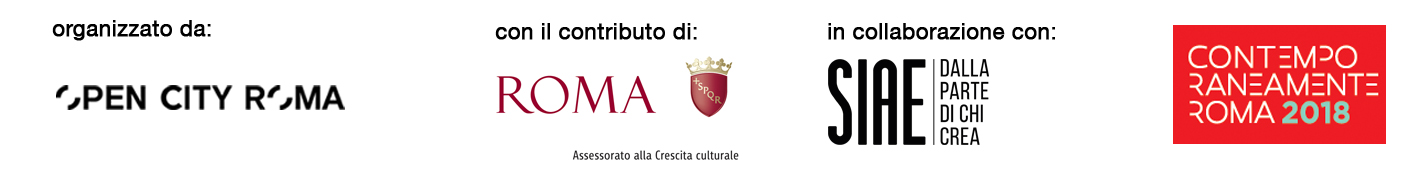 PREMIO CREATURE 2018II edizioneALLEGATO 2Scheda descrittiva in relazione ai criteri di valutazioneDescrizione del progetto di recupero e/o trasformazione dello spazio  in cui ha sede la realtà creativa.(max 1200 caratteri spazi inclusi).Descrizione della relazione con il territorio e con il sistema culturale della città(max 1000 caratteri spazi inclusi)Descrizione del progetto di factory creativa (max 800 caratteri spazi inclusi)Si ricorda che nella mail di invio assieme alla scheda di candidatura (All. 1) e alla presente scheda andranno allegate 9 immagini, 3 per ogni criterio di valutazione. Per le specifiche si veda il testo del regolamento del "Premio Creature 2018”.Data e firma del referenteCon l’invio della presente scheda di candidatura si accetta il regolamento del Premio “Creature 2018” e si autorizza l’Ass. Open City Roma al trattamento dei dati personali riferiti alla candidatura ai sensi della Legge 196/03.